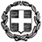 ΕΛΛΗΝΙΚΗ ΔΗΜΟΚΡΑΤΙΑΥΠΟΥΡΓΕΙΟ  ΠΑΙΔΕΙΑΣ ΚΑΙ ΘΡΗΣΚΕΥΜΑΤΩΝ     ΠΕΡΙΦΕΡΕΙΑΚΗ Δ/ΝΣΗΠ/ΘΜΙΑΣ & Δ/ΘΜΙΑΣ ΕΚΠ/ΣΗΣ  ΝΟΜΟΥ ΑΤΤΙΚΗΣΔ/ΝΣΗ  Δ/ΘΜΙΑΣ ΕΚΠ/ΣΗΣ Α΄ ΑΘΗΝΑΣΤαχ. Δ/νση: Kηφισίας 1611526,  ΑθήναΑΓΩΓΗ ΥΓΕΙΑΣΥΠΕΥΘΥΝΗ: Χιόνη ΜαρίαΤηλ : 210 5229997FAX: 210 5230824e-mail: agygeias@dide-a-ath.att.sch.grιστότοπος:  http://dide-a-ath.att.sch.gr/new <σχολικές δραστηριότητες <αγωγή υγείαςΘΕΜΑ: Υλοποίηση Προγράμματος Αγωγής Υγείας       Σας ενημερώνουμε ότι με αφορμή το με αρ. πρωτ. 3494/Γ7/13-1-2014 έγγραφο του ΥΠΑΙΘ θα υλοποιηθεί πρόγραμμα Αγωγής Υγείας από το Γραφείο Αγωγής Υγείας της ΔΔΕ Α΄ Αθήνας σε συνεργασία με την Περιφέρεια Αττικής, Δ/νση Κοινωνικής Μέριμνας στο πλαίσιο Προγράμματος Κοινωφελούς Εργασίας-Ψυχολογικής Υποστήριξης με στόχο την επίλυση προβλημάτων και την ενδυνάμωση των μαθητών για την υιοθέτηση στάσεων και συμπεριφορών που οδηγούν σε υγιείς επιλογές.     Τα σχολεία που επιλέχτηκαν για την πιλοτική του εφαρμογή με την παρουσία σε αυτά 6 ψυχολόγων και τριών κοινωνικών λειτουργών είναι τα παρακάτω:Διαπολιτισμικό Γυμνάσιο ΑθήναςΜουστάκη –Ζέη Αλεξάνδρα-Κοινωνική ΛειτουργόςΠαπαθανασίου Μαρία-Ψυχολόγος42ο Γυμνάσιο ΑθήναςΜουστάκη –Ζέη Αλεξάνδρα-Κοινωνική ΛειτουργόςΕξάρχου Γεωργία-Ψυχολόγος5ο Γυμνάσιο ΑθήναςΧαλιάσου Έλσα- Κοινωνική ΛειτουργόςΚαρκούλια Δήμητρα- Ψυχολόγος46ο ΓΕΛ ΑθήναςΑναστασίου Ελισάβετ- ΨυχολόγοςΚαїλή Μαρία- Κοινωνική Λειτουργός1ο ΠΠ ΓΕΛ Αθήνας-ΓεννάδειοΘωμαίδου Αποστολία- ΨυχολόγοςΧαλιάσου Έλσα- Κοινωνική Λειτουργός2ο ΠΠ ΓΕΛ ΑθήναςΚαρρά Μαρία- ΨυχολόγοςΚαїλή Μαρία- Κοινωνική Λειτουργός         Το πρόγραμμα θα πραγματοποιηθεί, χωρίς να παρακωλύεται η ομαλή λειτουργία των σχολείων και μετά από συνεννόηση με τους Δ/ντές των Σχολικών Μονάδων.ΣΥΝ: 3494/Γ7/13-1-2014                                                                                                     Ο Διευθυντής                                                                                  της Διεύθυνσης Δ. Ε.  Α΄ Αθήνας                                                                                             Νικόλαος Μαυροειδής                                                                                                     Φυσικός Ρ/Η